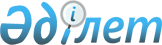 Об установлении квоты рабочих мест для трудоустройства лиц, состоящих на учете службы пробации по Мартукскому району на 2019 годПостановление акимата Мартукского района Актюбинской области от 20 февраля 2019 года № 62. Зарегистрировано Управлением юстиции Мартукского района Департамента юстиции Актюбинской области 21 февраля 2019 года № 3-8-216.
      В соответствии со статьей 31 Закона Республики Казахстан от 23 января 2001 года "О местном государственном управлении и самоуправлении в Республике Казахстан", статьей 18 Уголовно-исполнительного Кодекса Республики Казахстан от 5 июля 2014 года, статьями 9, 27 Закона Республики Казахстан от 6 апреля 2016 года "О занятости населения" и приказом Министра здравоохранения и социального развития Республики Казахстан от 26 мая 2016 года № 412 "Об утверждении Правил квотирования рабочих мест для трудоустройства граждан из числа молодежи, потерявших или оставшихся до наступления совершеннолетия без попечения родителей, являющихся выпускниками организаций образования, лиц, освобожденных из мест лишения свободы, лиц, состоящих на учете службы пробации" (зарегистрированного в Реестре государственной регистрации нормативных правовых актов за № 13898) акимат района ПОСТАНОВЛЯЕТ:
      1. Установить квоту рабочих мест, для трудоустройства лиц состоящих на учете службы пробации в размере двух процентов от списочной численности работников организации независимо от организационно-правовой формы и формы собственности по Мартукскому району на 2019 год.
      Сноска. В пункт 1 внесено изменение на казахском языке, текст на русском языке не меняется постановлением акимата Мартукского района Актюбинской области от 20.05.2019 № 196 (постановление вводится в действие со дня его первого официального опубликования).


      2. Государственному учреждению "Мартукский районный отдел занятости и социальных программ" в установленном законодательством порядке обеспечить:
      1) государственную регистрацию настоящего постановления в Управлении юстиции Мартукского района;
      2) направление настоящего постановления на официальное опубликование в Эталонном контрольном банке нормативных правовых актов Республики Казахстан;
      3) размещение настоящего постановления на интернет-ресурсе акимата Мартукского района.
      3. Контроль за исполнением настоящего постановления возложить на заместителя акима района Еспаганбетова И.
      4. Настоящее постановление вводится в действие со дня его первого официального опубликования.
					© 2012. РГП на ПХВ «Институт законодательства и правовой информации Республики Казахстан» Министерства юстиции Республики Казахстан
				
      Аким района 

Ж. Баирханов
